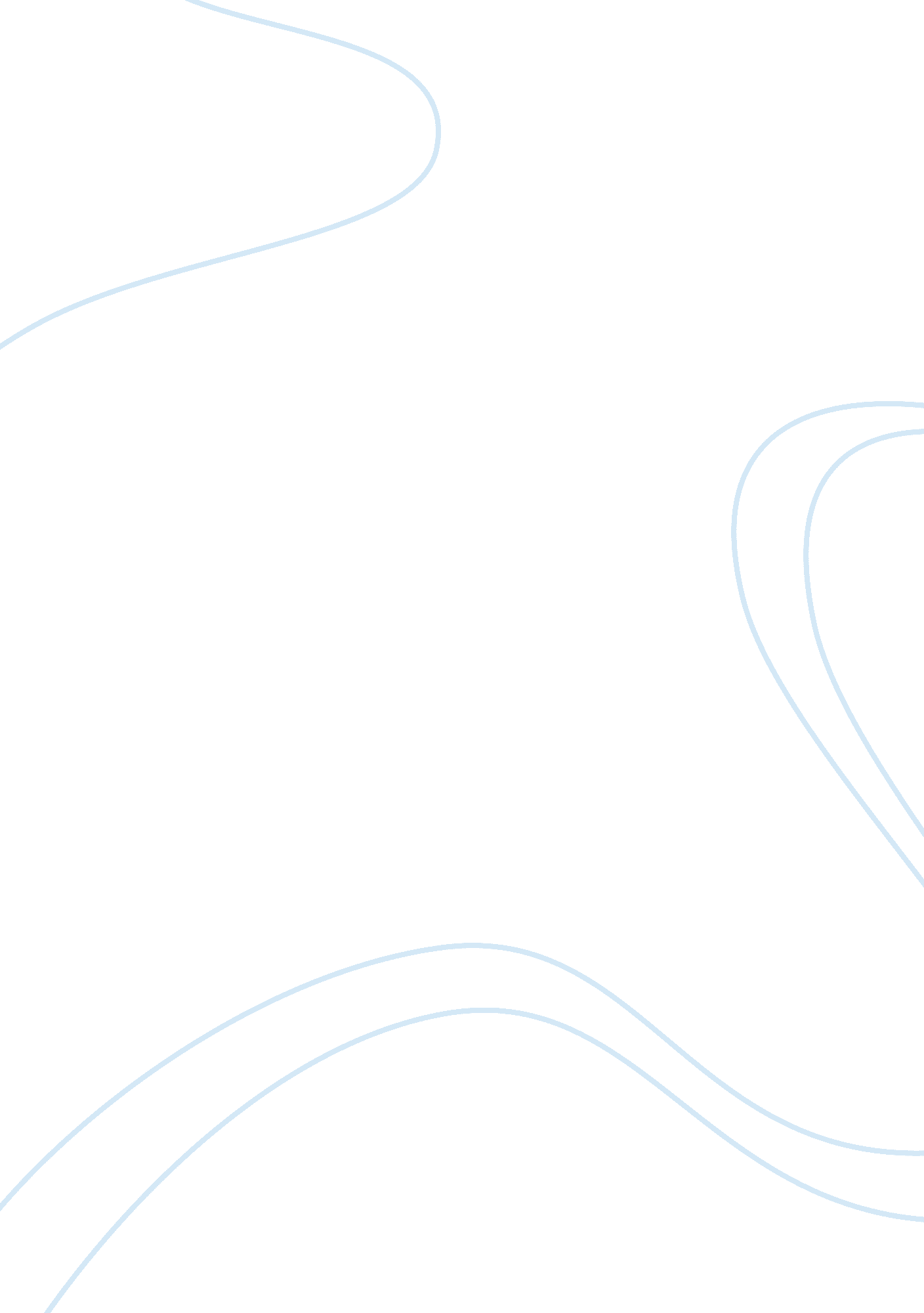 Expression of concern: topical ophthalmic formulation of trichostatin a and surr9...Health & Medicine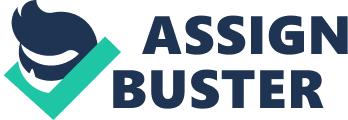 An expression of concern on 
Topical Ophthalmic Formulation of Trichostatin A and SurR9-C84A for Quick Recovery Post-alkali Burn of Corneal Haze by Roy, K., Cheung, C. H. A., Kanwar, R. K., Sandhir, R., and Kanwar, J. R. (2017). Front. Pharmacol. 8: 223. doi: 10. 3389/fphar. 2017. 00223 With this notice, Frontiers states its awareness of serious allegations surrounding the article “ Topical Ophthalmic Formulation of Trichostatin A and SurR9-C84A for Quick Recovery Post-alkali Burn of Corneal Haze” published on 5 May 2017. Our Chief Editors will direct an investigation in full accordance with our procedures. The situation will be updated as soon as the investigation is complete. UPDATE: This article has now been corrected. Please find the full correction here: https://doi. org/10. 3389/fphar. 2018. 01434 